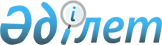 О внесении изменений и дополнения в решение районного маслихата от 24 декабря 2014 года № 228-V "О районном бюджете на 2015-2017 годы"
					
			Утративший силу
			
			
		
					Решение Исатайского районного маслихата Атырауской области от 19 ноября 2015 года № 283-V. Зарегистрировано Департаментом юстиции Атырауской области 7 декабря 2015 года № 3382. Утратило силу решением Исатайского районного маслихата Атырауской области от 13 января 2016 года № 308-V      Сноска. Утратило силу решением Исатайского районного маслихата Атырауской области от 13.01.2016 № 308-V.

      В соответствии со статьей 109 Бюджетного кодекса Республики Казахстан от 4 декабря 2008 года, подпунктом 1) пункта 1 статьи 6 Закона Республики Казахстан от 23 января 2001 года "О местном государственном управлении и самоуправлении в Республике Казахстан" районный маслихат РЕШИЛ:

       Внести в решение районного маслихата от 24 декабря 2014 года № 228-V "О районном бюджете на 2015-2017 годы" (зарегистрировано в реестре государственной регистраций нормативных правовых актов за № 3092, опубликованно 19 февраля 2015 года в газете "Нарын таны) следующие изменения и дополнение: 

      в пункте 1:

      в подпункте 1):

      цифры "3 897 432" заменить цифрами "4 297 434";

      цифры "1 296 367" заменить цифрами "1 327 864";

      цифры "3 440" заменить цифрами "5 748";

      цифры "6 261" заменить цифрами "10 486";

      цифры "2 591 364" заменить цифрами "2 953 336";

      в подпункте 2):

      цифры "3 910 997" заменить цифрами "4 310 999";

      подпункт 3) изложить в следующей редакций:

      "чистое бюджетное кредитование – 37 361 тысяч тенге, в том числе:

      бюджетные кредиты – 44 595 тысяч тенге;

      погашение бюджетных кредитов – 7 234 тысяч тенге;"

      в подпункте 5):

      цифры "-56 115" заменить цифрами "-50 926";

      подпункт 6) изложить в следующей редакций:

      "финансирование дефицита (использование профицита) бюджета – 

      50 926 тысяч тенге, в том числе:

      поступление займов – 44 595 тысяч тенге;

      погашение займов – 7 234 тысяч тенге;

      используемые остатки бюджетных средств – 13 565 тысяч тенге;"

      в пункте 2:

      строку "по социальному налогу – 52 %" изложить в следующей редакций:

      "по социальному налогу – 60%."

      в пункте 5:

      цифры "43 378" заменить цифрами "38 378";

      в пункте 9:

      цифры "9 600" заменить цифрами "8 016";

      цифры "3 369" заменить цифрами "3 089";

      цифры "849 500" заменить цифрами "1 146 071";

      строки "2 000 – на возмещение (до 50%) стоимости сельскохозяйственных животных (крупного и мелкого рогатого скота), больных бруцеллезом, направленных на санитарной убой;" исключить.

      в пункте 10:

      цифры "138 400" заменить цифрами "218 340";

      цифры "6 000" заменить цифрами "300";

      дополнить пунктом 17 следующего содержания:

      Произведенные кассовые расходы по администратору бюджетных программу 451 "Отдел занятости и социальных программ района (города областного значения)" в сумме 109 915 644 тенге 32 тиын перенести на администратор бюджетных программ 801 "Отдел занятости, социальных программ и регистрации актов гражданского состояния района (города областного значения)".

       Приложение1 и 5 указанного решения изложить в новой редакции согласно приложениям 1 и 2 к настоящему решению.

       Контроль за исполнением настоящего решения возложить на постоянную комиссию районного маслихата по бюджету, финансам, развитию предпринимательства, аграрных вопросов и экологии (С. Кабделов).

       Настоящее решение вводится в действие с 1 января 2015 года.

 Районный бюджет на 2015 год Финансирование бюджетных программ районного бюджета на 2015 год в разрезе сельских округов в следующих размерах:
					© 2012. РГП на ПХВ «Институт законодательства и правовой информации Республики Казахстан» Министерства юстиции Республики Казахстан
				
      Председатель внеочередной 
XXXIII сессии районного маслихата

А. Ахметжанова

      Секретарь районного маслихата

Ж. Кадимов
Приложение 1 к решению районного маслихата от 19 ноября 2015 года № 283-VПриложение 1 к решению районного маслихата от 24 декабря 2014 года № 228-VКатегория

Категория

Категория

Категория

Категория

Категория

Категория

Категория

Категория

Категория

Сумма (тыс.тенге)

Класс

Класс

Класс

Класс

Класс

Класс

Класс

Класс

Класс

Сумма (тыс.тенге)

Подкласс

Подкласс

Подкласс

Подкласс

Подкласс

Подкласс

Подкласс

Подкласс

Сумма (тыс.тенге)

Наименование

Наименование

Наименование

Сумма (тыс.тенге)

I. Доходы

I. Доходы

I. Доходы

4 297 434

1

Налоговые поступления

Налоговые поступления

Налоговые поступления

1 327 864

01

Подоходный налог

Подоходный налог

Подоходный налог

170 375

2

2

2

2

2

Индивидуальный подоходный налог

Индивидуальный подоходный налог

Индивидуальный подоходный налог

170 375

03

Социальный налог

Социальный налог

Социальный налог

80 955

1

1

1

1

1

Социальный налог

Социальный налог

Социальный налог

80 955

04

Hалоги на собственность

Hалоги на собственность

Hалоги на собственность

1 058 050

1

1

1

1

1

Hалоги на имущество

Hалоги на имущество

Hалоги на имущество

1 027 998

3

3

3

3

3

Земельный налог

Земельный налог

Земельный налог

1 255

4

4

4

4

4

Hалог на транспортные средства

Hалог на транспортные средства

Hалог на транспортные средства

28 649

5

5

5

5

5

Единый земельный налог

Единый земельный налог

Единый земельный налог

148

05

Внутренние налоги на товары, работы и услуги

Внутренние налоги на товары, работы и услуги

Внутренние налоги на товары, работы и услуги

14 928

2

2

2

2

2

Акцизы

Акцизы

Акцизы

3 218

3

3

3

3

3

Поступления за использование природных и других ресурсов

Поступления за использование природных и других ресурсов

Поступления за использование природных и других ресурсов

1 752

4

4

4

4

4

Сборы за ведение предпринимательской и профессиональной деятельности

Сборы за ведение предпринимательской и профессиональной деятельности

Сборы за ведение предпринимательской и профессиональной деятельности

9 906

5

5

5

5

5

Налог на игорный бизнес

Налог на игорный бизнес

Налог на игорный бизнес

52

08

Обязательные платежи, взимаемые за совершение юридически значимых действий и (или) выдачу документов уполномоченными на то государственными органами или должностными лицами

Обязательные платежи, взимаемые за совершение юридически значимых действий и (или) выдачу документов уполномоченными на то государственными органами или должностными лицами

Обязательные платежи, взимаемые за совершение юридически значимых действий и (или) выдачу документов уполномоченными на то государственными органами или должностными лицами

3 556

1

1

1

1

1

Государственная пошлина

Государственная пошлина

Государственная пошлина

3 556

2

Неналоговые поступления

Неналоговые поступления

Неналоговые поступления

5 748

01

Доходы от государственной собственности

Доходы от государственной собственности

Доходы от государственной собственности

2 938

5

5

5

5

5

Доходы от аренды имущества, находящегося в государственной собственности

Доходы от аренды имущества, находящегося в государственной собственности

Доходы от аренды имущества, находящегося в государственной собственности

2 899

7

7

7

7

7

Вознаграждения по кредитам, выданным из государственного бюджета

Вознаграждения по кредитам, выданным из государственного бюджета

Вознаграждения по кредитам, выданным из государственного бюджета

12

9

9

9

9

9

Прочие доходы от государственной собственности

Прочие доходы от государственной собственности

Прочие доходы от государственной собственности

27

02

Поступления от реализации товаров (работ, услуг) государственными учреждениями, финансируемыми из государственного бюджета

Поступления от реализации товаров (работ, услуг) государственными учреждениями, финансируемыми из государственного бюджета

Поступления от реализации товаров (работ, услуг) государственными учреждениями, финансируемыми из государственного бюджета

237

1

1

1

1

1

Поступления от реализации товаров (работ, услуг) государственными учреждениями, финансируемыми из государственного бюджета

Поступления от реализации товаров (работ, услуг) государственными учреждениями, финансируемыми из государственного бюджета

Поступления от реализации товаров (работ, услуг) государственными учреждениями, финансируемыми из государственного бюджета

237

04

Штрафы, пени, санкции, взыскания, налагаемые государственными учреждениями, финансируемыми из государственного бюджета, а также содержащимися и финансируемыми из бюджета (сметы расходов) Национального Банка Республики Казахстан

Штрафы, пени, санкции, взыскания, налагаемые государственными учреждениями, финансируемыми из государственного бюджета, а также содержащимися и финансируемыми из бюджета (сметы расходов) Национального Банка Республики Казахстан

Штрафы, пени, санкции, взыскания, налагаемые государственными учреждениями, финансируемыми из государственного бюджета, а также содержащимися и финансируемыми из бюджета (сметы расходов) Национального Банка Республики Казахстан

192

1

1

1

1

1

Штрафы, пени, санкции, взыскания, налагаемые государственными учреждениями, финансируемыми из государственного бюджета, а также содержащимися и финансируемыми из бюджета (сметы расходов) Национального Банка Республики Казахстан, за исключением поступлений от организаций нефтяного сектора

Штрафы, пени, санкции, взыскания, налагаемые государственными учреждениями, финансируемыми из государственного бюджета, а также содержащимися и финансируемыми из бюджета (сметы расходов) Национального Банка Республики Казахстан, за исключением поступлений от организаций нефтяного сектора

Штрафы, пени, санкции, взыскания, налагаемые государственными учреждениями, финансируемыми из государственного бюджета, а также содержащимися и финансируемыми из бюджета (сметы расходов) Национального Банка Республики Казахстан, за исключением поступлений от организаций нефтяного сектора

192

06

Прочие неналоговые поступления

Прочие неналоговые поступления

Прочие неналоговые поступления

2 381

1

1

1

1

1

Прочие неналоговые поступления

Прочие неналоговые поступления

Прочие неналоговые поступления

2 381

3

Поступления от продажи основного капитала

Поступления от продажи основного капитала

Поступления от продажи основного капитала

10 486

01

Продажа государственного имущества, закрепленного за государственными учреждениями

Продажа государственного имущества, закрепленного за государственными учреждениями

Продажа государственного имущества, закрепленного за государственными учреждениями

1 035

1

1

1

1

1

Продажа государственного имущества, закрепленного за государственными учреждениями

Продажа государственного имущества, закрепленного за государственными учреждениями

Продажа государственного имущества, закрепленного за государственными учреждениями

1 035

03

Продажа земли и нематериальных активов

Продажа земли и нематериальных активов

Продажа земли и нематериальных активов

9 451

1

1

1

1

1

Продажа земли

Продажа земли

Продажа земли

9 451

4

Поступления трансфертов

Поступления трансфертов

Поступления трансфертов

2 953 336

02

Трансферты из вышестоящих органов государственного управления

Трансферты из вышестоящих органов государственного управления

Трансферты из вышестоящих органов государственного управления

2 953 336

2

2

2

2

2

Трансферты из областного бюджета

Трансферты из областного бюджета

Трансферты из областного бюджета

2 953 336

Функциональная группа

Функциональная группа

Функциональная группа

Функциональная группа

Функциональная группа

Функциональная группа

Функциональная группа

Функциональная группа

Функциональная группа

Функциональная группа

Сумма (тыс тенге)

Функциональная подгруппа

Функциональная подгруппа

Функциональная подгруппа

Функциональная подгруппа

Функциональная подгруппа

Функциональная подгруппа

Функциональная подгруппа

Функциональная подгруппа

Функциональная подгруппа

Сумма (тыс тенге)

Администратор бюджетных программ

Администратор бюджетных программ

Администратор бюджетных программ

Администратор бюджетных программ

Администратор бюджетных программ

Сумма (тыс тенге)

Бюджетная программа

Бюджетная программа

Бюджетная программа

Сумма (тыс тенге)

Наименование

Наименование

Сумма (тыс тенге)

ІІ. Расходы

ІІ. Расходы

4 310 999

1

Государственные услуги общего характера

Государственные услуги общего характера

333 508

01

01

01

01

Представительные, исполнительные и другие органы, выполняющие общие функции государственного управления

Представительные, исполнительные и другие органы, выполняющие общие функции государственного управления

283 535

112

112

Аппарат маслихата района (города областного значения)

Аппарат маслихата района (города областного значения)

19 087

001

Услуги по обеспечению деятельности маслихата района (города областного значения)

Услуги по обеспечению деятельности маслихата района (города областного значения)

18 867

003

Капитальные расходы государственного органа

Капитальные расходы государственного органа

220

122

122

Аппарат акима района (города областного значения)

Аппарат акима района (города областного значения)

52 105

001

Услуги по обеспечению деятельности акима района (города областного значения)

Услуги по обеспечению деятельности акима района (города областного значения)

44 060

003

Капитальные расходы государственного органа

Капитальные расходы государственного органа

8 045

123

123

Аппарат акима района в городе, города районного значения, поселка, села, сельского округа

Аппарат акима района в городе, города районного значения, поселка, села, сельского округа

212 343

001

Услуги по обеспечению деятельности акима района в городе, города районного значения, поселка, села, сельского округа

Услуги по обеспечению деятельности акима района в городе, города районного значения, поселка, села, сельского округа

112 957

032

Капитальные расходы подведомственных государственных учреждений и организаций

Капитальные расходы подведомственных государственных учреждений и организаций

99 386

02

02

02

02

Финансовая деятельность

Финансовая деятельность

1 716

459

459

Отдел экономики и финансов района (города областного значения)

Отдел экономики и финансов района (города областного значения)

1 716

003

Проведение оценки имущества в целях налогообложения

Проведение оценки имущества в целях налогообложения

535

010

Приватизация, управление коммунальным имуществом, постприватизационная деятельность и регулирование споров, связанных с этим

Приватизация, управление коммунальным имуществом, постприватизационная деятельность и регулирование споров, связанных с этим

1 181

09

09

09

09

Прочие государственные услуги общего характера

Прочие государственные услуги общего характера

48 257

458

458

Отдел жилищно-коммунального хозяйства, пассажирского транспорта и автомобильных дорог района (города областного значения)

Отдел жилищно-коммунального хозяйства, пассажирского транспорта и автомобильных дорог района (города областного значения)

11 443

001

Услуги по реализации государственной политики на местном уровне в области жилищно-коммунального хозяйства, пассажирского транспорта и автомобильных дорог

Услуги по реализации государственной политики на местном уровне в области жилищно-коммунального хозяйства, пассажирского транспорта и автомобильных дорог

11 443

459

459

Отдел экономики и финансов района (города областного значения)

Отдел экономики и финансов района (города областного значения)

20 160

001

Услуги по реализации государственной политики в области формирования и развития экономической политики, государственного планирования, исполнения бюджета и управления коммунальной собственностью района (города областного значения)

Услуги по реализации государственной политики в области формирования и развития экономической политики, государственного планирования, исполнения бюджета и управления коммунальной собственностью района (города областного значения)

19 516

015

Капитальные расходы государственного органа

Капитальные расходы государственного органа

644

801

801

Отдел занятости, социальных программ и регистрации актов гражданского состояния района (города областного значения)

Отдел занятости, социальных программ и регистрации актов гражданского состояния района (города областного значения)

16 654

001

Услуги по реализации государственной политики на местном уровне в сфере занятости, социальных программ и регистрации актов гражданского состояния

Услуги по реализации государственной политики на местном уровне в сфере занятости, социальных программ и регистрации актов гражданского состояния

16 654

2

Оборона

Оборона

8 084

01

01

01

01

Военные нужды

Военные нужды

8 084

122

122

Аппарат акима района (города областного значения)

Аппарат акима района (города областного значения)

8 084

005

Мероприятия в рамках исполнения всеобщей воинской обязанности

Мероприятия в рамках исполнения всеобщей воинской обязанности

8 084

4

Образование

Образование

1 777 682

01

01

01

01

Дошкольное воспитание и обучение

Дошкольное воспитание и обучение

316 375

123

123

Аппарат акима района в городе, города районного значения, поселка, села, сельского округа

Аппарат акима района в городе, города районного значения, поселка, села, сельского округа

296 886

004

Обеспечение деятельности организаций дошкольного воспитания и обучения

Обеспечение деятельности организаций дошкольного воспитания и обучения

215 465

041

Реализация государственного образовательного заказа в дошкольных организациях образования

Реализация государственного образовательного заказа в дошкольных организациях образования

81 421

464

464

Отдел образования района (города областного значения)

Отдел образования района (города областного значения)

19 489

040

Реализация государственного образовательного заказа в дошкольных организациях образования

Реализация государственного образовательного заказа в дошкольных организациях образования

19 489

02

02

02

02

Начальное, основное среднее и общее среднее образование

Начальное, основное среднее и общее среднее образование

1 373 440

464

464

Отдел образования района (города областного значения)

Отдел образования района (города областного значения)

1 373 440

003

Общеобразовательное обучение

Общеобразовательное обучение

1 256 939

006

Дополнительное образование для детей

Дополнительное образование для детей

116 501

09

09

09

09

Прочие услуги в области образования

Прочие услуги в области образования

87 867

464

464

Отдел образования района (города областного значения)

Отдел образования района (города областного значения)

87 867

001

Услуги по реализации государственной политики на местном уровне в области образования

Услуги по реализации государственной политики на местном уровне в области образования

9 944

005

Приобретение и доставка учебников, учебно-методических комплексов для государственных учреждений образования района (города областного значения)

Приобретение и доставка учебников, учебно-методических комплексов для государственных учреждений образования района (города областного значения)

35 097

015

Ежемесячная выплата денежных средств опекунам (попечителям) на содержание ребенка-сироты (детей-сирот), и ребенка (детей), оставшегося без попечения родителей

Ежемесячная выплата денежных средств опекунам (попечителям) на содержание ребенка-сироты (детей-сирот), и ребенка (детей), оставшегося без попечения родителей

5 691

029

Обследование психического здоровья детей и подростков оказание психолого-медико-педагогической консультативной помощи населению

Обследование психического здоровья детей и подростков оказание психолого-медико-педагогической консультативной помощи населению

8 315

067

Капитальные расходы подведомственных государственных учреждений и организаций

Капитальные расходы подведомственных государственных учреждений и организаций

28 820

6

Социальная помощь и социальное обеспечение

Социальная помощь и социальное обеспечение

114 613

02

02

02

02

Социальная помощь

Социальная помощь

107 356

123

123

Аппарат акима района в городе, города районного значения, поселка, села, сельского округа

Аппарат акима района в городе, города районного значения, поселка, села, сельского округа

14 868

003

Оказание социальной помощи нуждающимся гражданам на дому

Оказание социальной помощи нуждающимся гражданам на дому

14 868

801

801

Отдел занятости, социальных программ и регистрации актов гражданского состояния района (города областного значения)

Отдел занятости, социальных программ и регистрации актов гражданского состояния района (города областного значения)

92 488

004

Программа занятости

Программа занятости

56 249

006

Оказание социальной помощи на приобретение топлива специалистам здравоохранения, образования, социального обеспечения, культуры, спорта и ветеринарии в сельской местности в соответствии с законодательством Республики Казахстан

Оказание социальной помощи на приобретение топлива специалистам здравоохранения, образования, социального обеспечения, культуры, спорта и ветеринарии в сельской местности в соответствии с законодательством Республики Казахстан

4 020

007

Оказание жилищной помощи

Оказание жилищной помощи

230

009

Материальное обеспечение детей-инвалидов, воспитывающихся и обучающихся на дому

Материальное обеспечение детей-инвалидов, воспитывающихся и обучающихся на дому

965

010

Государственная адресная социальная помощь

Государственная адресная социальная помощь

1 593

011

Социальная помощь отдельным категориям нуждающихся граждан по решениям местных представительных органов

Социальная помощь отдельным категориям нуждающихся граждан по решениям местных представительных органов

10 580

016

Государственные пособия на детей до 18 лет

Государственные пособия на детей до 18 лет

8 447

017

Обеспечение нуждающихся инвалидов обязательными гигиеническими средствами и предоставление услуг специалистами жестового языка, индивидуальными помощниками в соответствии с индивидуальной программой реабилитации инвалида

Обеспечение нуждающихся инвалидов обязательными гигиеническими средствами и предоставление услуг специалистами жестового языка, индивидуальными помощниками в соответствии с индивидуальной программой реабилитации инвалида

3 886

023

Обеспечение деятельности центров занятости населения

Обеспечение деятельности центров занятости населения

288

052

Проведение мероприятий, посвященных семидесятилетию Победы в Великой Отечественной войне

Проведение мероприятий, посвященных семидесятилетию Победы в Великой Отечественной войне

6 230

09

09

09

09

Прочие услуги в области социальной помощи и социального обеспечения

Прочие услуги в области социальной помощи и социального обеспечения

7 257

801

801

Отдел занятости, социальных программ и регистрации актов гражданского состояния района (города областного значения)

Отдел занятости, социальных программ и регистрации актов гражданского состояния района (города областного значения)

1 250

018

Оплата услуг по зачислению, выплате и доставке пособий и других социальных выплат

Оплата услуг по зачислению, выплате и доставке пособий и других социальных выплат

1 250

458

458

Отдел жилищно-коммунального хозяйства, пассажирского транспорта и автомобильных дорог района (города областного значения)

Отдел жилищно-коммунального хозяйства, пассажирского транспорта и автомобильных дорог района (города областного значения)

6 007

050

Реализация Плана мероприятий по обеспечению прав и улучшению качества жизни инвалидов

Реализация Плана мероприятий по обеспечению прав и улучшению качества жизни инвалидов

6 007

7

Жилищно-коммунальное хозяйство

Жилищно-коммунальное хозяйство

640 263

01

01

01

01

Жилищное хозяйство

Жилищное хозяйство

289 905

123

123

Аппарат акима района в городе, города районного значения, поселка, села, сельского округа

Аппарат акима района в городе, города районного значения, поселка, села, сельского округа

2 199

007

Организация сохранения государственного жилищного фонда города районного значения, поселка, села, сельского округа

Организация сохранения государственного жилищного фонда города районного значения, поселка, села, сельского округа

790

027

Ремонт и благоустройство объектов в рамках развития городов и сельских населенных пунктов по Дорожной карте занятости 2020

Ремонт и благоустройство объектов в рамках развития городов и сельских населенных пунктов по Дорожной карте занятости 2020

1 409

458

458

Отдел жилищно-коммунального хозяйства, пассажирского транспорта и автомобильных дорог района (города областного значения)

Отдел жилищно-коммунального хозяйства, пассажирского транспорта и автомобильных дорог района (города областного значения)

5 436

033

Проектирование, развитие и (или) обустройство инженерно-коммуникационной инфраструктуры

Проектирование, развитие и (или) обустройство инженерно-коммуникационной инфраструктуры

5 436

464

464

Отдел образования района (города областного значения)

Отдел образования района (города областного значения)

2 935

026

Ремонт объектов в рамках развития городов и сельских населенных пунктов по Дорожной карте занятости 2020

Ремонт объектов в рамках развития городов и сельских населенных пунктов по Дорожной карте занятости 2020

2 935

467

467

Отдел строительства района (города областного значения)

Отдел строительства района (города областного значения)

279 335

003

Проектирование и (или) строительство, реконструкция жилья коммунального жилищного фонда

Проектирование и (или) строительство, реконструкция жилья коммунального жилищного фонда

271 655

004

Проектирование, развитие, обустройство и (или) приобретение инженерно-коммуникационной инфраструктуры

Проектирование, развитие, обустройство и (или) приобретение инженерно-коммуникационной инфраструктуры

7 680

02

02

02

02

Коммунальное хозяйство

Коммунальное хозяйство

332 461

123

123

Аппарат акима района в городе, города районного значения, поселка, села, сельского округа

Аппарат акима района в городе, города районного значения, поселка, села, сельского округа

45 800

014

Организация водоснабжения населенных пунктов

Организация водоснабжения населенных пунктов

45 800

458

458

Отдел жилищно-коммунального хозяйства, пассажирского транспорта и автомобильных дорог района (города областного значения)

Отдел жилищно-коммунального хозяйства, пассажирского транспорта и автомобильных дорог района (города областного значения)

19 385

012

Функционирование системы водоснабжения и водоотведения

Функционирование системы водоснабжения и водоотведения

12 886

026

Организация эксплуатации тепловых сетей, находящихся в коммунальной собственности районов (городов областного значения)

Организация эксплуатации тепловых сетей, находящихся в коммунальной собственности районов (городов областного значения)

6 499

467

467

Отдел строительства района (города областного значения)

Отдел строительства района (города областного значения)

267 276

005

Развитие коммунального хозяйства

Развитие коммунального хозяйства

300

006

Развитие системы водоснабжения и водоотведения

Развитие системы водоснабжения и водоотведения

266 976

03

03

03

03

Благоустройство населенных пунктов

Благоустройство населенных пунктов

17 897

123

123

Аппарат акима района в городе, города районного значения, поселка, села, сельского округа

Аппарат акима района в городе, города районного значения, поселка, села, сельского округа

17 897

008

Освещение улиц населенных пунктов

Освещение улиц населенных пунктов

12 418

009

Обеспечение санитарии населенных пунктов

Обеспечение санитарии населенных пунктов

2 449

011

Благоустройство и озеленение населенных пунктов

Благоустройство и озеленение населенных пунктов

3 030

8

Культура, спорт, туризм и информационное пространство

Культура, спорт, туризм и информационное пространство

151 420

01

01

01

01

Деятельность в области культуры

Деятельность в области культуры

84 593

123

123

Аппарат акима района в городе, города районного значения, поселка, села, сельского округа

Аппарат акима района в городе, города районного значения, поселка, села, сельского округа

41 413

006

Поддержка культурно-досуговой работы на местном уровне

Поддержка культурно-досуговой работы на местном уровне

41 413

455

455

Отдел культуры и развития языков района (города областного значения)

Отдел культуры и развития языков района (города областного значения)

43 180

003

Поддержка культурно-досуговой работы

Поддержка культурно-досуговой работы

42 386

009

Обеспечение сохранности историко-культурного наследия и доступа к ним

Обеспечение сохранности историко-культурного наследия и доступа к ним

794

02

02

02

02

Спорт

Спорт

10 634

465

465

Отдел физической культуры и спорта района (города областного значения)

Отдел физической культуры и спорта района (города областного значения)

10 634

001

Услуги по реализации государственной политики на местном уровне в сфере физической культуры и спорта

Услуги по реализации государственной политики на местном уровне в сфере физической культуры и спорта

5 534

006

Проведение спортивных соревнований на районном (города областного значения) уровне

Проведение спортивных соревнований на районном (города областного значения) уровне

1 566

007

Подготовка и участие членов сборных команд района (города областного значения) по различным видам спорта на областных спортивных соревнованиях

Подготовка и участие членов сборных команд района (города областного значения) по различным видам спорта на областных спортивных соревнованиях

3 534

03

03

03

03

Информационное пространство

Информационное пространство

36 960

455

455

Отдел культуры и развития языков района (города областного значения)

Отдел культуры и развития языков района (города областного значения)

31 960

006

Функционирование районных (городских) библиотек

Функционирование районных (городских) библиотек

31 960

456

456

Отдел внутренней политики района (города областного значения)

Отдел внутренней политики района (города областного значения)

5 000

002

Услуги по проведению государственной информационной политики

Услуги по проведению государственной информационной политики

5 000

09

09

09

09

Прочие услуги по организации культуры, спорта, туризма и информационного пространства

Прочие услуги по организации культуры, спорта, туризма и информационного пространства

19 233

455

455

Отдел культуры и развития языков района (города областного значения)

Отдел культуры и развития языков района (города областного значения)

6 534

001

Услуги по реализации государственной политики на местном уровне в области развития языков и культуры

Услуги по реализации государственной политики на местном уровне в области развития языков и культуры

6 384

010

Капитальные расходы государственного орган

Капитальные расходы государственного орган

150

456

456

Отдел внутренней политики района (города областного значения)

Отдел внутренней политики района (города областного значения)

12 699

001

Услуги по реализации государственной политики на местном уровне в области информации, укрепления государственности и формирования социального оптимизма граждан

Услуги по реализации государственной политики на местном уровне в области информации, укрепления государственности и формирования социального оптимизма граждан

6 365

003

Реализация мероприятий в сфере молодежной политики

Реализация мероприятий в сфере молодежной политики

6 334

10

Сельское, водное, лесное, рыбное хозяйство, особо охраняемые природные территории, охрана окружающей среды и животного мира, земельные отношения

Сельское, водное, лесное, рыбное хозяйство, особо охраняемые природные территории, охрана окружающей среды и животного мира, земельные отношения

73 979

01

01

01

01

Сельское хозяйство

Сельское хозяйство

30 234

459

459

Отдел экономики и финансов района (города областного значения)

Отдел экономики и финансов района (города областного значения)

6 993

099

Реализация мер по оказанию социальной поддержки специалистов

Реализация мер по оказанию социальной поддержки специалистов

6 993

462

462

Отдел сельского хозяйства района (города областного значения)

Отдел сельского хозяйства района (города областного значения)

9 536

001

Услуги по реализации государственной политики на местном уровне в сфере сельского хозяйства

Услуги по реализации государственной политики на местном уровне в сфере сельского хозяйства

9 536

473

473

Отдел ветеринарии района (города областного значения)

Отдел ветеринарии района (города областного значения)

13 705

001

Услуги по реализации государственной политики на местном уровне в сфере ветеринарии

Услуги по реализации государственной политики на местном уровне в сфере ветеринарии

10 091

007

Организация отлова и уничтожения бродячих собак и кошек

Организация отлова и уничтожения бродячих собак и кошек

700

010

Проведение мероприятий по идентификации сельскохозяйственных животных

Проведение мероприятий по идентификации сельскохозяйственных животных

2 914

06

06

06

06

Земельные отношения

Земельные отношения

10 782

463

463

Отдел земельных отношений района (города областного значения)

Отдел земельных отношений района (города областного значения)

10 782

001

Услуги по реализации государственной политики в области регулирования земельных отношений на территории района (города областного значения)

Услуги по реализации государственной политики в области регулирования земельных отношений на территории района (города областного значения)

10 782

09

09

09

09

Прочие услуги в области сельского, водного, лесного, рыбного хозяйства, охраны окружающей среды и земельных отношений

Прочие услуги в области сельского, водного, лесного, рыбного хозяйства, охраны окружающей среды и земельных отношений

32 963

473

473

Отдел ветеринарии района (города областного значения)

Отдел ветеринарии района (города областного значения)

32 963

011

Проведение противоэпизоотических мероприятий

Проведение противоэпизоотических мероприятий

32 963

11

Промышленность, архитектурная, градостроительная и строительная деятельность

Промышленность, архитектурная, градостроительная и строительная деятельность

23 423

02

02

02

02

Архитектурная, градостроительная и строительная деятельность

Архитектурная, градостроительная и строительная деятельность

23 423

467

467

Отдел строительства района (города областного значения)

Отдел строительства района (города областного значения)

16 302

001

Услуги по реализации государственной политики на местном уровне в области строительства

Услуги по реализации государственной политики на местном уровне в области строительства

16 302

468

468

Отдел архитектуры и градостроительства района (города областного значения)

Отдел архитектуры и градостроительства района (города областного значения)

7 121

001

Услуги по реализации государственной политики в области архитектуры и градостроительства на местном уровне

Услуги по реализации государственной политики в области архитектуры и градостроительства на местном уровне

7 121

12

Транспорт и коммуникации

Транспорт и коммуникации

1 146 071

01

01

01

01

Автомобильный транспорт

Автомобильный транспорт

1 146 071

458

458

Отдел жилищно-коммунального хозяйства, пассажирского транспорта и автомобильных дорог района (города областного значения)

Отдел жилищно-коммунального хозяйства, пассажирского транспорта и автомобильных дорог района (города областного значения)

1 146 071

045

Капитальный и средний ремонт автомобильных дорог районного значения и улиц населенных пунктов

Капитальный и средний ремонт автомобильных дорог районного значения и улиц населенных пунктов

1 146 071

13

Прочие

Прочие

30 978

03

03

03

03

Поддержка предпринимательской деятельности и защита конкуренции

Поддержка предпринимательской деятельности и защита конкуренции

7 271

469

469

Отдел предпринимательства района (города областного значения)

Отдел предпринимательства района (города областного значения)

7 271

001

Услуги по реализации государственной политики на местном уровне в области развития предпринимательства и промышленности

Услуги по реализации государственной политики на местном уровне в области развития предпринимательства и промышленности

7 271

09

09

09

09

Прочие

Прочие

23 707

123

123

Аппарат акима района в городе, города районного значения, поселка, села, сельского округа

Аппарат акима района в городе, города районного значения, поселка, села, сельского округа

23 707

040

Реализация мер по содействию экономическому развитию регионов в рамках Программы "Развитие регионов"

Реализация мер по содействию экономическому развитию регионов в рамках Программы "Развитие регионов"

23 707

14

Обслуживание долг

Обслуживание долг

12

01

01

01

01

Обслуживание долг

Обслуживание долг

12

459

459

Отдел экономики и финансов района (города областного значения)

Отдел экономики и финансов района (города областного значения)

12

021

Обслуживание долга местных исполнительных органов по выплате

Обслуживание долга местных исполнительных органов по выплате

12

15

вознаграждений и иных платежей по займам из областного бюджета

вознаграждений и иных платежей по займам из областного бюджета

10 966

01

01

01

01

Трансферты

Трансферты

10 966

459

459

Отдел экономики и финансов района (города областного значения)

Отдел экономики и финансов района (города областного значения)

10 966

006

Возврат неиспользованных (недоиспользованных) целевых трансфертов

Возврат неиспользованных (недоиспользованных) целевых трансфертов

52

051

Трансферты органам местного самоуправления

Трансферты органам местного самоуправления

10914

Функциональная группа

Функциональная группа

Функциональная группа

Функциональная группа

Функциональная группа

Функциональная группа

Функциональная группа

Функциональная группа

Функциональная группа

Сумма (тыс.тенге)

Сумма (тыс.тенге)

Администратор бюджетных программ

Администратор бюджетных программ

Администратор бюджетных программ

Администратор бюджетных программ

Администратор бюджетных программ

Администратор бюджетных программ

Администратор бюджетных программ

Администратор бюджетных программ

Сумма (тыс.тенге)

Сумма (тыс.тенге)

Бюджетная программа

Бюджетная программа

Бюджетная программа

Бюджетная программа

Бюджетная программа

Сумма (тыс.тенге)

Сумма (тыс.тенге)

Наименование

Наименование

Наименование

Сумма (тыс.тенге)

Сумма (тыс.тенге)

III. Чистое бюджетное кредитование

III. Чистое бюджетное кредитование

III. Чистое бюджетное кредитование

37 361

37 361

Бюджетные кредиты

Бюджетные кредиты

Бюджетные кредиты

44595

44595

10

Сельское, водное, лесное, рыбное хозяйство, особо охраняемые природные территории, охрана окружающей среды и животного мира, земельные отношения

Сельское, водное, лесное, рыбное хозяйство, особо охраняемые природные территории, охрана окружающей среды и животного мира, земельные отношения

Сельское, водное, лесное, рыбное хозяйство, особо охраняемые природные территории, охрана окружающей среды и животного мира, земельные отношения

44595

44595

459

459

459

Отдел экономики и финансов района (города областного значения)

Отдел экономики и финансов района (города областного значения)

Отдел экономики и финансов района (города областного значения)

44595

44595

18

18

Бюджетные кредиты для реализации мер социальной поддержки специалистов

Бюджетные кредиты для реализации мер социальной поддержки специалистов

Бюджетные кредиты для реализации мер социальной поддержки специалистов

44595

44595

Категория

Категория

Категория

Категория

Категория

Категория

Категория

Категория

Категория

Сумма (тыс.тенге)

Сумма (тыс.тенге)

Класс

Класс

Класс

Класс

Класс

Класс

Класс

Класс

Сумма (тыс.тенге)

Сумма (тыс.тенге)

Подкласс

Подкласс

Подкласс

Подкласс

Подкласс

Сумма (тыс.тенге)

Сумма (тыс.тенге)

Наименование

Наименование

Наименование

Сумма (тыс.тенге)

Сумма (тыс.тенге)

Погашение бюджетных кредитов

Погашение бюджетных кредитов

Погашение бюджетных кредитов

7 234

7 234

5

Погашение бюджетных кредитов

Погашение бюджетных кредитов

Погашение бюджетных кредитов

7 234

7 234

01

01

01

Погашение бюджетных кредитов

Погашение бюджетных кредитов

Погашение бюджетных кредитов

7 234

7 234

1

1

Погашение бюджетных кредитов, выданных из государственного бюджета

Погашение бюджетных кредитов, выданных из государственного бюджета

Погашение бюджетных кредитов, выданных из государственного бюджета

7 234

7 234

Функциональная группа

Функциональная группа

Функциональная группа

Функциональная группа

Функциональная группа

Функциональная группа

Функциональная группа

Функциональная группа

Функциональная группа

Сумма (тыс.тенге)

Сумма (тыс.тенге)

Администратор бюджетных программ

Администратор бюджетных программ

Администратор бюджетных программ

Администратор бюджетных программ

Администратор бюджетных программ

Администратор бюджетных программ

Администратор бюджетных программ

Администратор бюджетных программ

Сумма (тыс.тенге)

Сумма (тыс.тенге)

Бюджетная программа

Бюджетная программа

Бюджетная программа

Бюджетная программа

Бюджетная программа

Сумма (тыс.тенге)

Сумма (тыс.тенге)

Наименование

Наименование

Наименование

Сумма (тыс.тенге)

Сумма (тыс.тенге)

ІV. Сальдо по операциям с финансовыми активами

ІV. Сальдо по операциям с финансовыми активами

ІV. Сальдо по операциям с финансовыми активами

0

0

Приобретение финансовых активов

Приобретение финансовых активов

Приобретение финансовых активов

0

0

13

Прочие

Прочие

Прочие

0

0

Прочие

Прочие

Прочие

0

0

459

459

459

Отдел экономики и финансов района (города областного значения)

Отдел экономики и финансов района (города областного значения)

Отдел экономики и финансов района (города областного значения)

0

0

014

014

Формирование или увеличение уставного капитала юридических лиц

Формирование или увеличение уставного капитала юридических лиц

Формирование или увеличение уставного капитала юридических лиц

0

0

Категория

Категория

Категория

Категория

Категория

Категория

Категория

Категория

Категория

Сумма (тыс.тенге)

Сумма (тыс.тенге)

Класс

Класс

Класс

Класс

Класс

Класс

Класс

Класс

Сумма (тыс.тенге)

Сумма (тыс.тенге)

Подкласс

Подкласс

Подкласс

Подкласс

Подкласс

Сумма (тыс.тенге)

Сумма (тыс.тенге)

Наименование

Наименование

Наименование

Сумма (тыс.тенге)

Сумма (тыс.тенге)

Поступления от продажи финансовых активов государства

Поступления от продажи финансовых активов государства

Поступления от продажи финансовых активов государства

0

0

6

Поступления от продажи финансовых активов государства

Поступления от продажи финансовых активов государства

Поступления от продажи финансовых активов государства

0

0

01

01

01

Поступления от продажи финансовых активов государства

Поступления от продажи финансовых активов государства

Поступления от продажи финансовых активов государства

0

0

1

1

Поступления от продажи финансовых активов внутри страны

Поступления от продажи финансовых активов внутри страны

Поступления от продажи финансовых активов внутри страны

0

0

V. Дефицит (профицит) бюджета

V. Дефицит (профицит) бюджета

V. Дефицит (профицит) бюджета

-50 926

-50 926

VI. Финансирование дефицита (использование профицита) бюджета

VI. Финансирование дефицита (использование профицита) бюджета

VI. Финансирование дефицита (использование профицита) бюджета

50 926

50 926

Категория

Категория

Категория

Категория

Категория

Категория

Категория

Категория

Категория

Сумма (тыс.тенге)

Сумма (тыс.тенге)

Класс

Класс

Класс

Класс

Класс

Класс

Класс

Класс

Сумма (тыс.тенге)

Сумма (тыс.тенге)

Подкласс

Подкласс

Подкласс

Подкласс

Подкласс

Подкласс

Сумма (тыс.тенге)

Сумма (тыс.тенге)

Наименование

Наименование

Наименование

Сумма (тыс.тенге)

Сумма (тыс.тенге)

7

Поступление займов

Поступление займов

Поступление займов

44 595

44 595

01

01

Внутренние государственные займы

Внутренние государственные займы

Внутренние государственные займы

44 595

44 595

2

2

2

Договоры займа

Договоры займа

Договоры займа

44 595

44 595

Функциональная группа

Функциональная группа

Функциональная группа

Функциональная группа

Функциональная группа

Функциональная группа

Функциональная группа

Функциональная группа

Функциональная группа

Сумма (тыс.тенге)

Сумма (тыс.тенге)

Администратор бюджетных программ

Администратор бюджетных программ

Администратор бюджетных программ

Администратор бюджетных программ

Администратор бюджетных программ

Администратор бюджетных программ

Администратор бюджетных программ

Администратор бюджетных программ

Сумма (тыс.тенге)

Сумма (тыс.тенге)

Сумма (тыс.тенге)

Сумма (тыс.тенге)

Наименование

Наименование

Наименование

Сумма (тыс.тенге)

Сумма (тыс.тенге)

Погашение займов

Погашение займов

Погашение займов

7 234

7 234

16

Погашение займов

Погашение займов

Погашение займов

7 234

7 234

Погашение займов

Погашение займов

Погашение займов

7 234

7 234

459

459

Отдел экономики и финансов района (города областного значения)

Отдел экономики и финансов района (города областного значения)

Отдел экономики и финансов района (города областного значения)

7 234

7 234

005

005

005

Погашение долга местного исполнительного органа перед вышестоящим бюджетом

Погашение долга местного исполнительного органа перед вышестоящим бюджетом

Погашение долга местного исполнительного органа перед вышестоящим бюджетом

7 234

7 234

Категория

Категория

Категория

Категория

Категория

Категория

Категория

Категория

Категория

Сумма (тыс.тенге)

Сумма (тыс.тенге)

Класс

Класс

Класс

Класс

Класс

Класс

Класс

Класс

Сумма (тыс.тенге)

Сумма (тыс.тенге)

Подкласс

Подкласс

Подкласс

Подкласс

Подкласс

Подкласс

Сумма (тыс.тенге)

Сумма (тыс.тенге)

Наименование

Наименование

Наименование

Сумма (тыс.тенге)

Сумма (тыс.тенге)

8

Используемые остатки бюджетных средств

Используемые остатки бюджетных средств

Используемые остатки бюджетных средств

13 565

13 565

01

01

Остатки бюджетных средств

Остатки бюджетных средств

Остатки бюджетных средств

13 565

13 565

1

1

1

Свободные остатки бюджетных средств

Свободные остатки бюджетных средств

Свободные остатки бюджетных средств

13 565

13 565

Приложение 2 к решению 
районного маслихата от 
19 ноября 2015 года № 283-VПриложение 5 к решению 
районного маслихата от 
24 декабря 2014 года № 228-Vпродолжение таблицы

Программа

Наименование бюджетных программ

Аккистау

Исатай

Жанбай

Забурун

001

Услуги по обеспечению деятельности акима района в городе, города районного значения, поселка, села, сельского округа

29 834

16 330

15 586

10 783

003

Оказание социальной помощи нуждающимся гражданам на дому

3 127

1 597

2 320

2 336

004

Обеспечение деятельности организаций дошкольного воспитания и обучения

103 951

16 258

27 853

16 245

006

Поддержка культурно-досуговой работы на местном уровне

4 736

5 550

5 251

007

Организация сохранения государственного жилищного фонда города районного значения, поселка, села, сельского округа

790

008

Освещение улиц населенных пунктов

9 431

109

733

280

009

Обеспечение санитарии населенных пунктов

715

150

350

350

011

Благоустройство и озеленение населенных пунктов

1 150

380

320

350

014

Организация водоснабжения населенных пунктов

4 886

1 462

13 190

3 140

027

Ремонт и благоустройство объектов в рамках развития городов и сельских населенных пунктов по Дорожной карте занятости 2020

1 409

032

Капитальные расходы государственного органа

452

040

Реализация мер по содействию экономическому развитию регионов в рамках Программы "Развитие регионов"

8 625

1 388

2 905

1 144

041

Реализация государственного образовательного заказа в дошкольных организациях образования

32 826

6 427

8 337

3 530

ВСЕГО

ВСЕГО

196 744

48 837

77 144

43 861

Программа

Наименование бюджетных программ

Нарын

Камыскала

Тущыкудук

Сумма (тыс.тенге)

001

Услуги по обеспечению деятельности акима района в городе, города районного значения, поселка, села, сельского округа

9 262

12 964

18 198

112 957

003

Оказание социальной помощи нуждающимся гражданам на дому

405

2 222

2 861

14 868

004

Обеспечение деятельности организаций дошкольного воспитания и обучения

12 574

38 584

215 465

006

Поддержка культурно-досуговой работы на местном уровне

4 422

8 506

12 948

41 413

007

Организация сохранения государственного жилищного фонда города районного значения, поселка, села, сельского округа

790

008

Освещение улиц населенных пунктов

220

949

696

12 418

009

Обеспечение санитарии населенных пунктов

195

319

370

2 449

011

Благоустройство и озеленение населенных пунктов

250

180

400

3 030

014

Организация водоснабжения населенных пунктов

3 073

9 001

11 048

45 800

027

Ремонт и благоустройство объектов в рамках развития городов и сельских населенных пунктов по Дорожной карте занятости 2020

1 409

032

Капитальные расходы государственного органа

11 428

87 506

99 386

040

Реализация мер по содействию экономическому развитию регионов в рамках Программы "Развитие регионов"

1 240

3 660

4 745

23 707

041

Реализация государственного образовательного заказа в дошкольных организациях образования

18 811

11 490

81 421

ВСЕГО

ВСЕГО

37 878

61 803

188 846

655 113

Программа

Наименование бюджетных программ

Аккистау

Исатай

Жанбай

Забурун

001

Услуги по обеспечению деятельности акима района в городе, города районного значения, поселка, села, сельского округа

29 834

16 330

15 586

10 783

003

Оказание социальной помощи нуждающимся гражданам на дому

3 127

1 597

2 320

2 336

004

Обеспечение деятельности организаций дошкольного воспитания и обучения

103 951

16 258

27 853

16 245

006

Поддержка культурно-досуговой работы на местном уровне

4 736

5 550

5 251

007

Организация сохранения государственного жилищного фонда города районного значения, поселка, села, сельского округа

790

008

Освещение улиц населенных пунктов

9 431

109

733

280

009

Обеспечение санитарии населенных пунктов

715

150

350

350

011

Благоустройство и озеленение населенных пунктов

1 150

380

320

350

014

Организация водоснабжения населенных пунктов

4 886

1 462

13 190

3 140

027

Ремонт и благоустройство объектов в рамках развития городов и сельских населенных пунктов по Дорожной карте занятости 2020

1 409

032

Капитальные расходы государственного органа

452

040

Реализация мер по содействию экономическому развитию регионов в рамках Программы "Развитие регионов"

8 625

1 388

2 905

1 144

041

Реализация государственного образовательного заказа в дошкольных организациях образования

32 826

6 427

8 337

3 530

ВСЕГО

ВСЕГО

196 744

48 837

77 144

43 861

Программа

Наименование бюджетных программ

Нарын

Камыскала

Тущыкудук

Сумма (тыс.тенге)

001

Услуги по обеспечению деятельности акима района в городе, города районного значения, поселка, села, сельского округа

9 262

12 964

18 198

112 957

003

Оказание социальной помощи нуждающимся гражданам на дому

405

2 222

2 861

14 868

004

Обеспечение деятельности организаций дошкольного воспитания и обучения

12 574

38 584

215 465

006

Поддержка культурно-досуговой работы на местном уровне

4 422

8 506

12 948

41 413

007

Организация сохранения государственного жилищного фонда города районного значения, поселка, села, сельского округа

790

008

Освещение улиц населенных пунктов

220

949

696

12 418

009

Обеспечение санитарии населенных пунктов

195

319

370

2 449

011

Благоустройство и озеленение населенных пунктов

250

180

400

3 030

014

Организация водоснабжения населенных пунктов

3 073

9 001

11 048

45 800

027

Ремонт и благоустройство объектов в рамках развития городов и сельских населенных пунктов по Дорожной карте занятости 2020

1 409

032

Капитальные расходы государственного органа

11 428

87 506

99 386

040

Реализация мер по содействию экономическому развитию регионов в рамках Программы "Развитие регионов"

1 240

3 660

4 745

23 707

041

Реализация государственного образовательного заказа в дошкольных организациях образования

18 811

11 490

81 421

ВСЕГО

ВСЕГО

37 878

61 803

188 846

655 113

